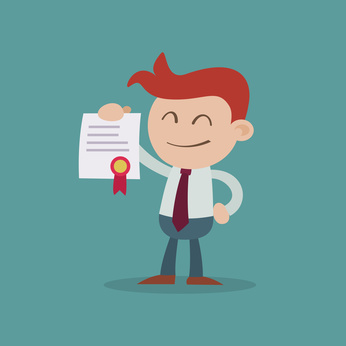 מקום ומועד:  יום חמישי - 08/12/16 - 9:00-16:00 - תל אביבטופס הרשמה*קיום הסדנה מותנה במס' המשתתפים.
ההשתתפות מותנית בהסדר התשלום עד תחילת האירוע.

ביטול הרשמה- ניתן לבצע עד 10 ימים לפני תחילת האירוע,  מעבר למועד זה, יחויב המשתתף ב-50% מעלות הלימודים. 100% דמי השתתפות יחויבו במקרה ביטול בהתראה של 3 ימים לפני קיום האירוע.
שינוי/ביטול מועד הפתיחה מותנה בשיקול דעת מילוא בלבד.
*אין כפל הנחות
*אני מאשר שימוש בדוא"ל לקבלת מידע שיווקי
למטרות העשרה ושיווק מעת לעת. 
באם אינך מעוניין לקבל מידע שיווקי אנא סמן כאן ב-X  
כיצד נודע לך על האירוע:      דיוור במייל    אתר מילוא     אחר: ____________________________ חיוב באמצעות כרטיס אשראי   סוג כרטיס: _____________  תוקף הכרטיס: _____________ שם בעל הכרטיס: _______________________
 מס' ת.ז. (בעל הכרטיס): __________________________ 3 ספרות אחרונות בגב הכרטיס: _______________ מצ"ב המחאה - לפקודת "מילוא מיקסום יכולות בע"מ" – למסירה מראש! העברה בנקאית - עבור: מילוא מיקסום יכולות בע"מ, בנק: אוצר החייל, סניף: 380, חשבון: 311720